   Grant Application for Individuals  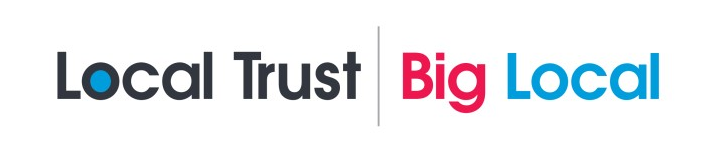 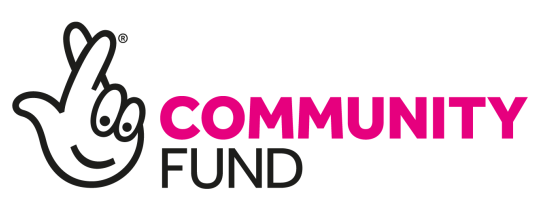 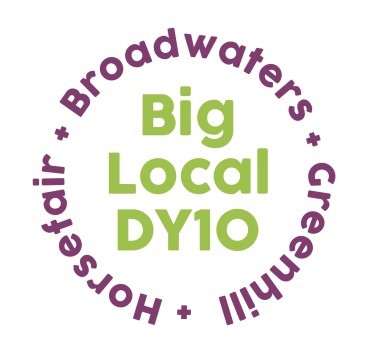 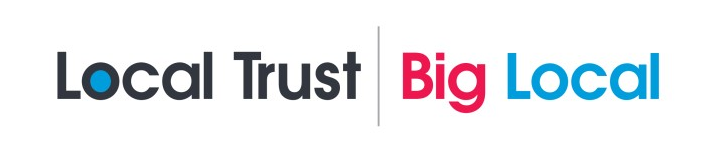 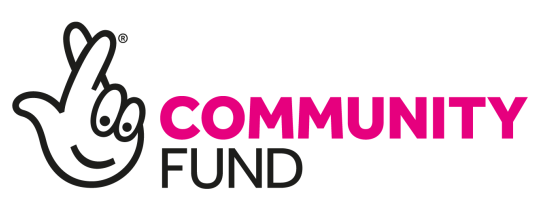 Should you have any queries please email us at grants@biglocaldy10.org Complete and submit this application form.  Where will your project take place? (Grants are for the benefit of residents of these areas ONLY)What do you want to do?  Tell us about your project.   How much will it cost? Contact Details:Name  Signature   Date  	 1 WHO ARE YOU? 1 WHO ARE YOU? 1 WHO ARE YOU? 1 WHO ARE YOU? 1 WHO ARE YOU? 1 WHO ARE YOU?  Name: Please enter your full name:  Name: Please enter your full name:  Name: Please enter your full name:  Name: Please enter your full name:  Name: Please enter your full name:  Name: Please enter your full name: Address: Address: Address: Phone Mobile Email Address: Address: Address: Phone Mobile Email Address: Address: Address: Phone Mobile Email Address: Address: Address: Phone Mobile Email If under 16, what is your date of birth? If you are under 16 years you can apply for up to £100. If you are aged 16+ you can apply for up to £1,000.If under 16, what is your date of birth? If you are under 16 years you can apply for up to £100. If you are aged 16+ you can apply for up to £1,000.If under 16, what is your date of birth? If you are under 16 years you can apply for up to £100. If you are aged 16+ you can apply for up to £1,000.If under 16, what is your date of birth? If you are under 16 years you can apply for up to £100. If you are aged 16+ you can apply for up to £1,000. 2. PROJECT NAME: Horsefair   	    Broadwaters 	 	 	 Greenhill  	 Horsefair   	    Broadwaters 	 	 	 Greenhill  	 Why do  you want to do this?  How does your project benefit residents of the Big Local DY10 area? What experience do you have that will help you deliver this Project?  ITEM AMOUNT TOTAL Checklist (official use only)Checklist (official use only) ID             Proof of Address Bank A/C Details Character Reference